от «09» декабря 2019 года № 1699Об утверждении схем границ прилегающих к организациям и объектам территорий, на которых не допускается розничная продажа алкогольной продукции и розничная продажа алкогольной продукции при оказании услуг общественного питанияРуководствуясь статьей 16 Федерального закона от 22.11.1995 г. № 171-ФЗ                         «О государственном регулировании производства и оборота этилового спирта, алкогольной и спиртосодержащей продукции и об ограничении потребления (распития) алкогольной продукции», постановлением Правительства Российской Федерации от 27.12.2012 № 1425 «Об определении органами государственной власти субъектов Российской Федерации мест массового скопления граждан и мест нахождения источников повышенной опасности, в которых не допускается розничная продажа алкогольной продукции, а также определении органами местного самоуправления границ прилегающих к некоторым организациям и объектам территорий, на которых не допускается розничная продажа алкогольной продукции», решением Собрания депутатов муниципального образования «Медведевский муниципальный район» от 25 июля  2019 года             № 416-VI «Об утверждении Порядка определения границ территорий, прилегающих к организациям и объектам, на которых не допускается розничная продажа алкогольной продукции и розничная продажа алкогольной продукции при оказании услуг общественного питания», администрация муниципального образования «Медведевский муниципальный район» постановляет:1. Утвердить схемы границ прилегающих к организациям и объектам территорий, на которых не допускается розничная продажа алкогольной продукции и розничная продажа алкогольной продукции при оказании услуг общественного питания, расположенных на территории муниципальных образований «Знаменское сельское поселение», «Краснооктябрьское городское поселение», «Кузнецовское сельское поселение», «Куярское сельское поселение», «Пекшиксолинское сельское поселение», «Русско-Кукморское сельское поселение», «Руэмское сельское поселение», «Сенькинское сельское поселение» согласно приложению.2. Отделу экономики муниципального образования «Медведевский муниципальный район» направить настоящее постановление в Министерство промышленности, экономического развития и торговли Республики Марий Эл             в срок не позднее 1 месяца со дня его принятия.2. Настоящее постановление подлежит опубликованию в районной газете «Вести» и вступает в силу  по истечении 10 дней со дня его официального опубликования.3. Разместить настоящее постановление на официальном сайте муниципального образования «Медведевский муниципальный район» http://medvedevo12.ru в информационно – телекоммуникационной сети «Интернет».4. Контроль за исполнением настоящего постановления возложить на заместителя главы администрации Медведевского муниципального района по экономическому развитию территорий. Глава администрации Медведевскогомуниципального района 		                                                           Д. Окулов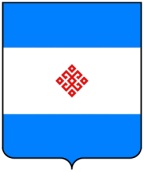        МАРИЙ ЭЛ РЕСПУБЛИКЫН         АДМИНИСТРАЦИЯ«МЕДВЕДЕВО МУНИЦИПАЛЬНЫЙРАЙОН» МУНИЦИПАЛЬНЫЙ ОБРАЗОВАНИЙЫНАДМИНИСТРАЦИЙЖЕ ПУНЧАЛ«МЕДВЕДЕВО МУНИЦИПАЛЬНЫЙРАЙОН» МУНИЦИПАЛЬНЫЙ ОБРАЗОВАНИЙЫНАДМИНИСТРАЦИЙЖЕ ПУНЧАЛМУНИЦИПАЛЬНОГООБРАЗОВАНИЯ «МЕДВЕДЕВСКИЙ МУНИЦИПАЛЬНЫЙ РАЙОН» РЕСПУБЛИКИ МАРИЙ ЭЛПОСТАНОВЛЕНИЕМУНИЦИПАЛЬНОГООБРАЗОВАНИЯ «МЕДВЕДЕВСКИЙ МУНИЦИПАЛЬНЫЙ РАЙОН» РЕСПУБЛИКИ МАРИЙ ЭЛПОСТАНОВЛЕНИЕ